WÓJT GMINY LESZNOWOLA          05-506 Lesznowolaul. Gminnej Rady Narodowej 60Lesznowola, dn. 15.12.2014 r.   RUP.6721.1.10.2014.RD(2)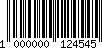 O B W I E S Z C Z E N I Eo przystąpieniu do sporządzenia zmiany miejscowego planuzagospodarowania przestrzennego gminy Lesznowola dla części obrębu Magdalenka, zatwierdzonego uchwałą Nr 45/V/2011 Rady Gminy Lesznowola z dnia 28 kwietnia 2014 r. Na podstawie art. 17 pkt 1 ustawy z dnia 27 marca 2003 r. o planowaniu i zagospodarowaniu przestrzennym (t.j. Dz. U. z 2012r. poz. 647 ze zm.) oraz art. 39 ust.1, w związku z art.46 pkt 1 ustawy z dnia 3 października 2008 r. o udostępnianiu informacji o środowisku i jego ochronie, udziale społeczeństwa w ochronie środowiska oraz ocenach oddziaływania na środowisko (t.j. Dz. U. z 2013r., poz. 1235 ze zm.) zawiadamiam o podjęciu przez Radę Gminy Lesznowola uchwały Nr 631/XLVII/2014 z dnia 12 listopada 2014 r. w sprawie przystąpienia do sporządzenia zmiany miejscowego planu zagospodarowania przestrzennego gminy Lesznowola dla części obrębu Magdalenka, zatwierdzonego uchwałą Nr 45/V/2011 Rady Gminy Lesznowola z dnia 28.04.2011 r. (tereny położone bezpośrednio przy lesie, oznaczonym symbolem Ls w obowiązującym miejscowym planie zagospodarowania przestrzennego).Jednocześnie zawiadamia się wszystkich zainteresowanych o możliwości zapoznania się z dokumentacją sprawy (uchwała o przystąpieniu do sporządzenia zmiany miejscowego planu zagospodarowania przestrzennego) w siedzibie Urzędu Gminy Lesznowola przy          ul. Gminnej Rady Narodowej 60, 05-506 Lesznowola.Zainteresowani mogą składać wnioski do wyżej wymienionego dokumentu: w formie pisemnej w siedzibie Urzędu Gminy Lesznowola ul. Gminnej Rady Narodowej 60, 05-506 Lesznowola ustnie do protokołu w Referacie Urbanistyki i Planowania Przestrzennego Urzędu Gminy Lesznowola  za pomocą środków komunikacji elektronicznej na adres e – mail: gmina@Lesznowola.pl.Wnioski należy składać do Wójta Gminy Lesznowola, który jest właściwym organem do rozpatrzenia wniosków, z podaniem imienia i nazwiska lub nazwy jednostki organizacyjnej, adresu wnioskodawcy, przedmiotu wniosku oraz oznaczenia nieruchomości, której dotyczy, w nieprzekraczalnym terminie do dnia 26 stycznia 2015r.Wywieszono na tablicy ogłoszeń dnia: ………………………   			     Z up. Wójta											Marek RuszkowskiZdjęto z tablicy ogłoszeń dnia: ………………………………				   Zastępca Wójta